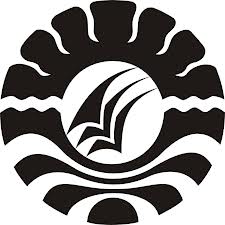 HASIL PENELITIANPENERAPAN MODEL PEMBELAJARAN PREDICT OBSERVE EXPLAIN (POE) UNTUK MENINGKATKAN HASIL BELAJAR SISWA PADA MATA PELAJARAN IPA KELAS IV SD NEGERI MALEWANG KOTA MAKASSARMAWADDAH MUHSINIPROGRAM STUDI PENDIDIKAN GURU SEKOLAH DASARFAKULTAS ILMU PENDIDIKAN UNIVERSITAS NEGERI MAKASSAR2016PENERAPAN MODEL PEMBELAJARAN PREDICT OBSERVE EXPLAIN (POE) UNTUK MENINGKATKAN HASIL BELAJAR SISWA PADA MATA PELAJARAN IPA KELAS IV SD NEGERI MALEWANG KOTA MAKASSARHASIL PENELITIANDiajukan untuk Memenuhi Sebagian Persyaratan Guna Memperoleh Gelar Sarjana Pendidikan pada Program Studi Pendidikan Guru Sekolah DasarStrata Satu Fakultas Ilmu Pendidikan Universitas Negeri MakassarOleh:MAWADDAH MUHSINI1247041068PROGRAM STUDI PENDIDIKAN GURU SEKOLAH DASARFAKULTAS ILMU PENDIDIKAN UNIVERSITAS NEGERI MAKASSAR2016KEMENTERIAN RISET, TEKNOLOGI DAN PENDIDIKAN TINGGI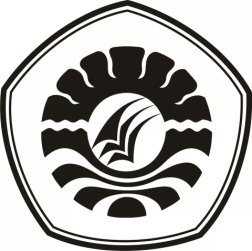 UNIVERSITAS NEGERI MAKASSARFAKULTAS ILMU PENDIDIKANPROGRAM STUDI PENDIDIKAN GURU SEKOLAH DASARAlamat : 1. Kampus IV UNM Tidung Jl. Tamalate I Tidung Makassar,2. Kampus UNM V Kota Pare-Pare 3. Kampus VI UNM Kota WatamponeTelepon/Fax: 0411.4001010-0411.883.076-0421.21698-0481.21089Laman: www.unm.ac.idPERSETUJUAN PEMBIMBINGSkripsi Dengan Judul Penerapan Model Pembelajaran Predict Observe Explain (POE) Untuk Meningkatkan Hasil Belajar Siswa Pada Mata Pelajaran IPA Kelas IV SD Negeri Malewang Kota MakassarAtas nama:Nama		: Mawaddah MuhsiniNim		: 1247041068Jur/Prodi	: Pendidikan Guru Sekolah Dasar (PGSD)Fakultas	: Ilmu PendidikanSetelah diperiksa dan diteliti serta dilaksanakan ujian skripsi pada hari Selasa tanggal 12 Juli 2016 dan dinyatakan LULUS.                                                                                                    Makassar, 13 Juli 2016Pembimbing I					         Pembimbing IIDra. Hj. Djohara Nonci, M.Si		      Dr. Ansar, M.SiNIP. 19551231 198511 2 001			      NIP. 19690729 200312 1 004DisahkanKetua Program Studi                                 		  Ahmad Syawaluddin, S.Kom, M.Pd  NIP. 19741025 200604 1 001PENGESAHAN UJIAN SKRIPSISkripsi diterima oleh Panitia Ujian Skripsi Fakultas Ilmu Pendidikan          Universitas Negeri Makassar dengan SK Dekan No.5806/UN36.4/PP/2016        tanggal 27 Juni 2016 untuk memenuhi sebagian persyaratan memperoleh                 gelar Sarjana Pendidikan pada Program Studi Pendidikan Guru Sekolah Dasar (PGSD) pada hari Senin tanggal 11 Juli 2016.                                                                    Disahkan oleh:					        Dekan Fakultas Ilmu Pendidikan					         Dr. Abdullah Sinring, M.Pd 					         NIP. 19620303 198803 1 003Panitia Ujian:Ketua 		: Dr. Parwoto, M.Pd				(…………….......)Sekretaris		: Dra. Hj. Rosdiah Salam, M.Pd		(…………...........)Pembimbing I	: Dra. Hj. Djohara Nonci, M.Si		(……….........…..)Pembimbing II	: Dr. Ansar, M.Si				(...………......…..)Penguji I		: Dra. St. Nursiah B, M.Pd			(……......…….....)Penguji II		: Dra. Hj. St. Kasmawati, M.Si 		(…………...........)PERNYATAAN KEASLIAN SKRIPSISaya yang bertanda tangan dibawah ini:Nama		: Mawaddah MuhsiniNim		: 1247041068Prodi			: Pendidikan Guru Sekolah Dasar (PGSD S1)Fakultas	: Ilmu PendidikanJudul skripsi	: Penerapan Model Pembelajaran Predict Observe Explain (POE) untuk Meningkatkan Hasil Belajar Siswa pada Mata Pelajaran IPA Kelas IV SD Negeri Malewang Kota Makassar.Menyatakan dengan sebenarnya bahwa skripsi yang saya tulis ini benar merupakan hasil karya saya sendiri dan bukan merupakan pengambilan tulisan atau pikiran orang lain yang saya akui sebagai hasil tulisan atau pikiran sendiri.Apabila dikemudian hari terbukti atau dapat dibuktikan bahwa skripsi ini hasil jiplakan, maka saya bersedia menerima sanksi atas  perbuatan tersebut sesuai dengan ketentuan yang berlaku. 						Makassar, 01 Mei 2016				 Yang  membuat  pernyataan	Mawaddah Muhsini						 NIM. 1247041068MotoKeramahtamahan dalam perkataaan menciptakan keyakinan Keramahtamahan dalam pemikiran menciptakan kedamaianKeramahtamahan dalam memberi menciptakan kasih. (Lao Tse)Puji syukur dengan segala kerendahan hati kuperuntukkan karya ini kepada Ayahanda dan Ibunda tercinta yang telah mencurahkan kasih sayang yang tulus, yang tak pernah berhenti mendoakanku, serta keluargaku tercinta yang sepenuh hati telah memberikan dorongan dan dukungan demi keberhasilan penulis. Semoga Allah SWT Memberikan Rahmat dan Karunia Kepada Kita Semua.ABSTRAKMAWADDAH MUHSINI. 2016. Penerapan Model Pembelajaran Predict ObserveExplain (POE) untuk Meningkatkan Hasil Belajar Siswa pada Mata Pelajaran IPA Kelas IV SD Negeri Malewang Kota Makassar. Skripsi. Dibimbing oleh           Drs. Hj. Djohara Nonci, M.Si dan Dr. Ansar, M.Si pada Program Studi Pendidikan Guru Sekolah Dasar (PGSD) Fakultas Ilmu Pendidikan Universitas Negeri Makassar.Permasalahan penelitian adalah rendahnya hasil belajar siswa pada mata pelajaran IPA kelas IV SD Negeri Malewang Kota Makassar. Rumusan masalah dalam penelitian ini yaitu bagaimanakah penerapan model pembelajaran Predict Observe Explain (POE) dalam meningkatkan hasil belajar siswa pada mata pelajaran IPA kelas IV SD Negeri Malewang Kota Makassar? dan apakah penerapan model pembelajaran Predict Observe Explain (POE) dapat meningkatkan hasil belajar siswa pada mata pelajaran IPA kelas IV SD Negeri Malewang Kota Makassar? yang bertujuan untuk mendeskripsikan penerapan model pembelajaran Predict Observe Explain (POE) pada mata pelajaran IPA siswa kelas IV SD Negeri Malewang Kota Makassar dan untuk mengetahui peningkatan hasil belajar siswa pada mata pelajaran IPA kelas IV SD Negeri Malewang Kota Makassar melalui penerapan model pembelajaran Predict Observe Explain (POE). Pendekatan penelitian yang digunakan adalah kualitatif. Jenis penelitian ini adalah Penelitian Tindakan Kelas (PTK) dengan alur kegiatan yaitu perencanaan, pelaksanaan, observasi, dan refleksi pada tiap-tiap siklus. Subjek penelitian ini adalah 1 orang guru dan 32 orang siswa kelas IV SD Negeri Malewang Kota Makassar. Fokus penelitian adalah penerapan model pembelajaran Predict Observe Explain (POE) dan hasil belajar. Teknik pengumpulan data dilakukan melalui observasi, tes, dan dokumentasi. Teknik analisis data yang digunakan adalah analisis data kuantitatif kualitatif. Hasil penelitian menunjukkan adanya peningkatan proses mengajar guru dan proses belajar siswa kelas IV. Observasi terhaadap aktivitas mengajar guru pada siklus I pertemuan I berada pada kategori cukup (C) dan pertemuan II berada pada kategori baik (B), sedangkan siklus II pada pertemuan I dan II berada pada kategori baik (B). Observasi aktivitas belajar siswa pada siklus I pertemuan I berada pada kategori cukup (C) dan pertemuan II berada pada kategori baik (B), sedangkan siklus II pertemuan I dan II berada pada kategori baik (B). Tes hasil belajar siswa yang mencapai nilai ketuntasan minimal pada siklus I berada pada kategori kurang dan pada siklus II berada pada kategori baik, maka dapat disimpulkan bahwa melalui penerapan  model pembelajaran Predict Observe Explain (POE) dapat meningkatkan hasil belajar siswa pada mata pelajaran IPA kelas IV SD Negeri Malewang Kota Makassar.PRAKATA	Puji dan syukur kahadirat Allah SWT atas segala rahmat dan karuniaNya, penulis dapat menyelesaikan skripsi ini dengan judul Penerapan Model Pembelajaran Predict Observe Explain (POE) untuk Meningkatkan Hasil Belajar Siswa pada Mata Pelajaran IPA Kelas IV SD Negeri Malewang Kota Makassar. Adapun penyusunan skripsi ini merupakan salah satu persyaratan dalam menyelesaikan pendidikan pada program studi Pendidikan Guru Sekolah Dasar (PGSD S1).		Penulis berusaha menyelesaikan skripsi dengan sebaik-baiknya sesuai dengan kemampuan dan pengetahuan yang penulis miliki, meskipun penulis menyadari bahwa keterbatasan, kelemahan serta kekurangan senantiasa pada diri penulis. Namun berkat berkah dari Allah SWT dan dorongan dari berbagai pihak maka skripsi ini dapat terselesaikan. Oleh karena itu kritik dan saran terhadap tulisan ini kami terima dengan tangan terbuka.		Dalam kesempatan ini penulis menyampaikan ucapan terimakasih kepada Dra. Hj. Djohara Nonci, M.Si selaku pembimbing I dan Dr. Ansar, M.Si selaku pembimbing II yang telah sabar dan ikhlas meluangkan waktu, tenaga dan pikirannya dalam memberikan bimbingan, motivasi, dan saran yang sangat berharga untuk penulis selama penyusunan skripsi.		Selanjutnya, tak lupa pula penulis mengucapkan terima kasih yang sebesar-besarnya kepada :Prof. Dr. H. Husain Syam. sebagai Rektor Universitas Negeri Makassar yang telah menerima penulis sebagai mahasiswadi Universitas Negeri Makassar.Dr. Abdullah Sinring, M.Pd. sebagai Dekan Fakultas Ilmu Pendidikan Universitas Negeri Makassar, Dr. Abdul Saman, M.Si Kons. sebagai Pembantu Dekan I,     Drs. Muslimin, M.Ed. sebagai Pembantu Dekan II dan Dr. Pattaufi, S.Pd, M.Si. sebagai Pembantu Dekan III yang telah mengizinkan dan memberikan kesempatan kepada penulis untuk melaksanakan penelitian dan menyiapkan sarana dan prasarana yang dibutuhkan selama menempuh pendidikan di FIP UNM. Ahmad Syawaluddin, S. Kom., M. Pd. sebagai Ketua Prodi PGSD Universitas  Negeri Makassar dan Muhammad Irfan, S. Pd., M. Pd. sebagai Sekertaris Prodi PGSD Universitas Negeri Makassar atas fasilitas yang diberikan kepada penulis selama menempuh pendidikan  di PGSD FIP UNM.Dra. Hj. Rosdiah Salam, M.Pd  selaku Ketua UPP PGSD Makassar Fakultas Ilmu Pendidikan Universitas Negeri Makassar yang telah banyak memberikan ilmunya dalam perkuliahan serta selalu mengarahkan dan memotivasi penulis untuk dapat menyelesaikan studi secepatnya.Bapak dan Ibu dosen PGSD UPP Makassar yang telah memberikan bekal ilmu pengetahuan, motivasi, dan semangat kepada penulis selama menempuh pendidikan. Nur Intang, S.Pd, S.D. selaku kepala sekolah SD Negeri Malewang yang telah memberikan izin penelitian sehingga peneliti merasa sangat terbantu dalam penerapan dan pengembangan ilmu pengetahuan serta dalam penyelesaian skripsi ini.Teristimewa kepada Ibunda tercinta Hj. Bahriah, S.Pd, Ayahanda tercinta                  Muhsini, kakakku tersayang Muh. Jamil Hasim Muchsini. S.Kep, Ns, kakak iparku    Andi Rizky Asti Nofita, A.Md.K.G. adikku tersayang Fajeriani Nur, tanteku tercinta Nur Asiah, S.H, serta omku tercinta Ilham, S.H, M.H, dan seluruh keluarga yang telah memberikan motivasi, moril, dan doa restunya sehingga penulis bisa menyelesaikan pendidikan di PGSD Universitas Negeri Makassar (UNM).Terima kasih juga kepada semua pihak yang penulis tidak sempat sebutkan namanya satu persatu. Penulis hanya dapat memanjatkan do’a kepada Allah swt, semoga segala bantuan yang telah diberikan mendapat pahala yang berlipat ganda. Akhirnya, semoga skripsi  ini dapat bermanfaat. Amin.Makassar,  April 2016	Penulis,DAFTAR ISI																				Halaman	SAMPUL		iHALAMAN SAMPUL								iiLEMBAR PERSETUJUAN								iiiPERNYATAAN KEASLIAN SKRIPSI		ivMOTO										vABSTRAK										viPRAKATA										viiDAFTAR ISI										xDAFTAR TABEL									xiiDAFTAR GAMBAR									xiiiDAFTAR LAMPIRAN								xiv					BAB I 	PENDAHULUAN 								Latar Belakang Masalah								1Rumusan Masalah									7Tujuan Penelitian										8Manfaat Hasil Penelitian								8BAB I	KAJIAN PUSTAKA,  KERANGKA PIKIR, DAN HIPOTESIS TINDAKANA.Kajian Pustaka						1. Model Pembelajaran Children Learning In Science (CLIS)			102. Hasil Belajar									163. Pembelajaran IPA di Sekolah Dasar						19B. Kerangka Pikir									22C. Hipotesis Tindakan									25BAB III METODE PENELITIAN						Pendekatan dan Jenis Penelitian							26Fokus Penelitian  									27Setting dan Subjek Penelitian							28Rancangan Tindakan								29Teknik dan Prosedur Pengumpulan Data						33 Teknik Analisis Data dan Indikator Keberhasilan					35BAB IVHASIL PENELITIAN DAN PEMBAHASAN				Hasil Penelitian									37Siklus I										37Siklus II										52Pembahasan									67BAB V PENUTUP								Kesimpulan									73Saran                                                                           				73DAFTAR PUSTAKA								75LAMPIRAN										77DOKUMENTASI PENELITIAN						          159RIWAYAT HIDUP							                       163DAFTAR TABELDAFTAR GAMBARDAFTAR LAMPIRANNo.JudulHalaman3.1.Taraf Keberhasilan Proses363.2.Indikator Keberhasilan Siswa364.1.Deskripsi Hasil Observasi Guru Kelas IV SD Negeri Malewang Kota Makassar pada Siklus I454.2.Distribusi Frekuensi dan Persentase Hasil Belajar Siswa Kelas IV SD Negeri Malewang Kota Makassar pada Tes Siklus I494.3.Deskripsi Ketuntasan Belajar Siswa di Kelas IV SD Negeri Malewang Kota Makassar pada Tes Siklus I504.4.Deskripsi Hasil Observasi Guru Kelas IV SD Negeri Malewang Kota Makassar  pada Siklus II604.5.Distribusi Frekuensi dan Persentase Hasil Belajar Siswa Kelas IV SD Negeri Malewang Kota Makassar Pada Tes Siklus II644.6.Deskripsi Ketuntasan Belajar Siswa di Kelas IV SD Negeri Malewang Kota Makassar pada Tes Siklus I65No.  JudulHalaman2.1.Kerangka Pikir243.1.Skema Alur Penelitian Tindakan Kelas (PTK)30No.                                     JudulRencana Pelaksanaan Pembelajaran Siklus I Pertemuan ILembar Prediksi Siklus I Pertemuan ILembar Kegiatan Siswa Siklus I Pertemuan IHasil Observasi Aktivitas Mengajar Guru Siklus I Pertemuan IHasil Observasi Aktivitas Belajar Siswa Siklus I Pertemuan IRencana Pelaksanaan Pembelajaran Siklus I Pertemuan II Lembar Prediksi Siklus I Pertemuan IILembar Kegiatan Siswa Siklus I Pertemuan IIHasil Observasi Aktivitas Mengajar Guru Siklus I Pertemuan IIHasil Observasi Aktivitas Belajar Siswa Siklus I Pertemuan IISoal Tes Hasil Belajar Siklus I10        Kunci Jawaban Soal Tes Hasil Belajar Siklus IPedoman Penskoran Tes Hasil Belajar Siklus I12        Data Hasil Belajar Siklus IRencana Pelaksanaan Pembelajaran Siklus II Pertemuan I Lembar Prediksi Siklus II Pertemuan ILembar Kegiatan Siswa Siklus II Pertemuan IHasil Observasi Aktivitas Mengajar Guru Siklus II Pertemuan IHasil Observasi Aktivitas Belajar Siswa Siklus II Pertemuan IRencana Pelaksanaan Pembelajaran Siklus II Pertemuan II Lembar Prediksi Siklus II Pertemuan IILembar Kegiatan Siswa Siklus II Pertemuan IIHasil Observasi Aktivitas Mengajar Guru Siklus II Pertemuan II 20        Hasil Observasi Aktivitas Belajar Siswa Siklus II Pertemuan IISoal Tes Hasil Belajar Siklus IIKunci Jawaban Soal Tes Hasil Belajar Siklus II23        Pedoman Penskoran Tes Hasil Belajar Siklus II24        Data Hasil Belajar Siklus II25 	Rekapitulasi Nilai Tes Hasil Belajar Siswa26	Dokumentasi Penelitian Halaman788788909398103105107110115117118-119126127129132136140141143146151153154